«Об  утверждении плана действия КЧС на территории МО «Талицкое сельское поселение» при угрозе возникновения ЧС Утвердить «Об  утверждении плана действия КЧС на территории МО «Талицкое сельское поселение» при угрозе возникновения ЧС .Контроль исполнения настоящего постановления оставляю за собой.И.о.Главы администрацииТалицкого сельского поселения                                                            Марченко М.А.Утвержден распоряжением№14/1 от 30.03.2017 годаПлан  действия Талицкого  сельского поселения приУгрозе и  возникновения  ЧС / паводок/РЕСПУБЛИКА АЛТАЙ УСТЬ-КАНСКИЙ РАЙОН  МУНИЦИПАЛЬНОЕ ОБРАЗОВАНИЕ«ТАЛИЦКОЕ СЕЛЬСКОЕ ПОСЕЛЕНИЕ»АЛТАЙ РЕСПУБЛИКАНЫН КАН-ООЗЫ АЙМАКТЫН ТАЛИЦАДАГЫ JУРТТЫН МУНИЦИПАЛ ТОЗОЛМОЗИНИН АДМИНИСТРАЦИЯЗЫ    Россия  РоссияРАСПОРЯЖЕНИЕ «30 » марта  2017 г.JАКААН             №14/1Наименование  мероприятия Наименование  мероприятия Наименование  мероприятия Время выполненияВремя выполненияисполнитель При возникновения наводнения:При внезапных наводнениях в результате проливных дождей и интенсивного таяния снегов с момента обнаружения факта повышения уровня паводковых вод до критической отметки специалист ГОЧС поселения: При возникновения наводнения:При внезапных наводнениях в результате проливных дождей и интенсивного таяния снегов с момента обнаружения факта повышения уровня паводковых вод до критической отметки специалист ГОЧС поселения: При возникновения наводнения:При внезапных наводнениях в результате проливных дождей и интенсивного таяния снегов с момента обнаружения факта повышения уровня паводковых вод до критической отметки специалист ГОЧС поселения: При возникновения наводнения:При внезапных наводнениях в результате проливных дождей и интенсивного таяния снегов с момента обнаружения факта повышения уровня паводковых вод до критической отметки специалист ГОЧС поселения: При возникновения наводнения:При внезапных наводнениях в результате проливных дождей и интенсивного таяния снегов с момента обнаружения факта повышения уровня паводковых вод до критической отметки специалист ГОЧС поселения: При возникновения наводнения:При внезапных наводнениях в результате проливных дождей и интенсивного таяния снегов с момента обнаружения факта повышения уровня паводковых вод до критической отметки специалист ГОЧС поселения:Оповещение   руководящего состава, работника уполномоченного для решения задач по ГОЧС МО « Усть-Канский  район».
Оповещение   руководящего состава, работника уполномоченного для решения задач по ГОЧС МО « Усть-Канский  район».
НемедленноНемедленноГоловина Т.ВЩетинин А.С.Головина Т.ВЩетинин А.С.Головина Т.ВЩетинин А.С.Ведение режима «Чрезвычайная ситуация»Ведение режима «Чрезвычайная ситуация»Ч+ 20 мин.Ч+ 20 мин.Зам. Председателя КЧС и ПБ Марченко М.А.Зам. Председателя КЧС и ПБ Марченко М.А.Зам. Председателя КЧС и ПБ Марченко М.А.Оповещение населенияОповещение населенияЧ+5 минЧ+5 минГоловина Т.В.Щетинин А.С.Головина Т.В.Щетинин А.С.Головина Т.В.Щетинин А.С.  Разведка района затопления, основная цель разведки - определение масштабов затопления, мест образования заторов, наличие и состояние людей, животных в зоне затопления  Разведка района затопления, основная цель разведки - определение масштабов затопления, мест образования заторов, наличие и состояние людей, животных в зоне затопленияЧ+2Ч+2Члены КЧС и ПБСанаров С.Ю.Кошкаров К.А.Члены КЧС и ПБСанаров С.Ю.Кошкаров К.А.Члены КЧС и ПБСанаров С.Ю.Кошкаров К.А. Приведение в готовность сил и средств, привлекаемые к  спасательным и другим работам    Приведение в готовность сил и средств, привлекаемые к  спасательным и другим работам   Ч+4Ч+4Марченко М.А Санаров С.Ю. Фирсова О.М.Марченко М.А Санаров С.Ю. Фирсова О.М.Марченко М.А Санаров С.Ю. Фирсова О.М.При  угрозе возникновения наводненияПри  угрозе возникновения наводненияПри  угрозе возникновения наводненияПри  угрозе возникновения наводненияПри  угрозе возникновения наводненияПри  угрозе возникновения наводненияПри  угрозе возникновения наводненияПри  угрозе возникновения наводненияОповещение членов КЧС и ПБ и руководителей объектов, находящихся в зоне возможного подтопленияНемедленноНемедленноНемедленноГоловина Т.ВЩетинин А.С.Головина Т.ВЩетинин А.С.Головина Т.ВЩетинин А.С.Головина Т.ВЩетинин А.С.Ведение режима «Повышенная готовность»  Ч+ 20 мин.Ч+ 20 мин.Ч+ 20 мин.Зам.Председателя  КЧС Марченко М.А.Зам.Председателя  КЧС Марченко М.А.Зам.Председателя  КЧС Марченко М.А.Зам.Председателя  КЧС Марченко М.А.  Оповещение населения, проживающего в опасной зоне и не охваченного централизованной системой оповещения ,оповещается староста с. Талица, с.Санаровка, находящиеся в вероятной зоне затопления, которые в свою очередь оповещают местное население путем подачи сигнала «Внимание всем!»Ч+ 30 мин.Ч+ 30 мин.Ч+ 30 мин.Фирсова О.М.Дмитриева И.Н.Фефелова Л.А.Фирсова О.М.Дмитриева И.Н.Фефелова Л.А.Фирсова О.М.Дмитриева И.Н.Фефелова Л.А.Фирсова О.М.Дмитриева И.Н.Фефелова Л.А.Вывод животных   из предполагаемой зоны затопления на безопасные места и обеспечиваются кормом и водойЧ+1 чЧ+1 чЧ+1 чВоробьев А.Г.Воробьев А.Г.Воробьев А.Г.Воробьев А.Г.  Проведение мероприятий по защите электросетей, линий связи, водозаборных скважин и подготовку их к пропуску паводковых водЧ+1чЧ+1чЧ+1чБердников В.Н.Бердников В.Н.Бердников В.Н.Бердников В.Н.	Мероприятия по укрепления берегов, усиления дамб    Ч+4чЧ+4чЧ+4чМарченко М.А.Марченко М.А.Марченко М.А.Марченко М.А.Мероприятия по первоочередному обеспечению населения.  Подготовка мест для временного размещения людей, эвакуируемых из зоны затопления Ч+12чЧ+12чЧ+12ч Фирсова О.М.Дмитриева И.Н.Фефелова Л.А. Фирсова О.М.Дмитриева И.Н.Фефелова Л.А. Фирсова О.М.Дмитриева И.Н.Фефелова Л.А. Фирсова О.М.Дмитриева И.Н.Фефелова Л.А.Уточнение   порядка   привлечения   автотранспорта   для   вывоза   людей   из   зоны затопленияЧ+1чЧ+1чЧ+1чГоловина Т.В.Головина Т.В.Головина Т.В.Головина Т.В.Контроль за качеством питьевой воды Ч+1чЧ+1чЧ+1чБерезикова О.П.Березикова О.П.Березикова О.П.Березикова О.П.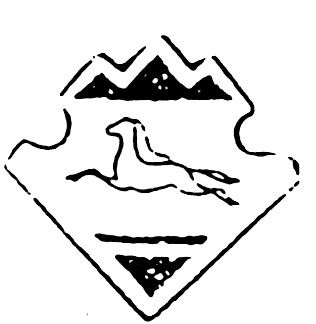 